Тема: СОЦІОКУЛЬТУРНА БАГАТОМАНІТНІСТЬ    Які досягнення представників різних етносів стали визначними внесками в загальнолюдську культурну скарбницю?Поняття «культура» і «цивілізація» мають важливе значення для розкриття змісту життєдіяльності людини і суспільства. Філософія досліджує сутність культури і цивілізації, характер їх впливу на природу, основи життя людини, історію, їх співвідношення і взаємодію.Формування поняттяКультура (від лат. — «обробіток», «виховання», «освіта», «розвиток», «шанування») — історично визначений рівень розвитку суспільства, творчих сил і здібностей людини, виражений у типах і формах організації життя і діяльності людей, у їхніх взаєминах, а також у створюваних ними матеріальних і духовних цінностях.Робота зі схемами скласти схеми «Основні функції культури» та «Критерії поділу культури».Орієнтовний вигляд схем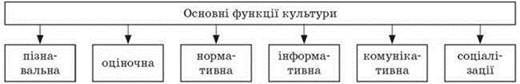 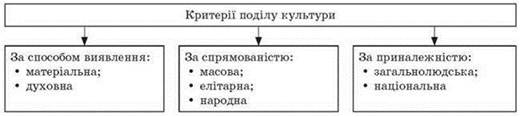 Бесіда1. Що таке культура?2. На що впливає рівень культури особистості та рівень культури в суспільстві?3. У чому полягає значення соціальних та процесів для формування культури?4. Чи можливе співіснування декількох культур?5. Чому важливо поважати культури інших народів?«Круглий стол»1. Поясніть, як ви розумієте твердження, що культура у формуванні людини завжди є самотворчістю, результатом якої є постійне відтворення й оновлення загальновизнаних цінностей.2. Як ви розумієте твердження, що історичність культури реалізується завдяки традиціям і новаторству, через механізм спадкоємності?3. У чому полягає зміст діалектики національного та загальнолюдського в сучасній культурі?Висновок. Сучасне людство налічує тисячі народів, майже 200 держав, понад 6 млрд жителів. Серед усієї кількості людей немає двох однакових осіб. Кожен має свої особливості. Будь-яка нація, соціальна група запозичує з системи загальнокультурних людських цінностей лише те, що відповідає її духовному налаштуванню та рівню розвитку можливостей. Регіональні та національні культури стають взаємопов’язаними. Вони впливають одна на одну, посилюючи тим взаємозв’язок різних країн і народів.Формування поняттяСоціум — велика, стійка соціальна спільнота, яка характеризується єдністю умов життєдіяльності людей в якихось певних відносинах.  Суспільство (соціум) можна визначити як сукупність усіх форм і способів взаємодії та об’єднання людей. У такому широкому значенні суспільство містить усе, що відрізняє цю систему від природно-космічних явищ, дозволяє розглянути створену людиною реальність як особливу форму руху матерії. Суспільство як система взаємодії людей визначається певними внутрішніми суперечностями — між природою й суспільством, між різними соціальними спільнотами, між суспільством і особистістю.У кожному суспільстві існує соціальна нерівність.Метод «Займи позицію»1. Назвіть причини соціальної нерівності.2. Які види нерівності вам відомі?Формування понятьСоціальна нерівність — система відносин у суспільстві, яку характеризує нерівномірний розподіл дефіцитних ресурсів суспільства (грошей, влади, освіти і престижу) між різними стратами, або верствами, населення. Соціальна нерівність є причиною і наслідком соціального розшарування (соціальної стратифікації).Стратифікація (лат. stratum — «шар», «пласт» і facere — «робити») — процес і результат диференціації суспільства на різні соціальні прошарки, що відрізняються за своїм суспільним статусом. Стратифікація відображає соціальне неоднорідність, розшарування суспільства, неоднаковість соціального становища його членів і соціальних груп, їхню соціальну нерівність.Запитання· Якими цінностями керуються люди, що відіграють певну роль у соціальній стратифікації? (Влада, власність, престиж)Завдання1. Доведіть, що соціальна стратифікація ототожнюється з процесом розподілу основних цінностей у суспільстві. на прикладах покажіть, що поділ суспільства на класи пояснюється нерівним доступом до таких цінностей, як влада, власність, престиж.2. Доведіть і покажіть на прикладах, що нерівність є потужним стимулом суспільного розвитку, прогресу.3. Доведіть, що коли економічна нерівність стає занадто сильною, може виникнути соціальна напруженість у суспільстві.Формування понятьСоціальний прошарок — великі групи, члени яких не можуть бути пов’язані ні міжособистісними, ні формальними груповими відносинами, не можуть ідентифікувати своє групове членство і пов’язані з іншими членами таких спільнот на основі близькості інтересів, специфічних культурних зразків, мотивів і установок, способу життя і стандарту споживання.Соціальний клас — численна соціальна група людей, які володіють або не володіють засобами виробництва, що посідають певне місце в системі суспільного розподілу праці і мають специфічний спосіб отримання доходу. Учитель. Отже, ми з’ясували, що суспільство складається з різних груп. Розподіл же суспільства на групи називають соціальною диференціацією. Як ви вважаєте, диференціація властива будь-якому суспільству?  1. В усіх без винятку суспільствах, навіть у первісному, спостерігається соціальне розшарування, або соціальна диференціація.2. На наступних етапах розвитку соціальне розшарування ускладнювалося, ставало дедалі очевиднішим.3. Відмінності в групах зумовлені їх неоднаковим доступом до економічних ресурсів.4. Відмінності в групах зумовлені їх неоднаковим доступом до політичної влади.5. Відмінності в групах зумовлені їх неоднаковим доступом до освіти та інших соціальних благ.Висновок. Власне перебіг розвитку світової цивілізації показує, що значимість національних культур зростає у світі, де кожна специфічним чином сприймає світові форми розвитку та робить свій внесок у процес становлення загальнолюдської культури. Становлення світової культури ХХ ст. супроводжувалося потужним рухом зростання національних культур.Перегляд відеороликаПерегляд відеоролика «Притча про цінності життя» (https://www.youtube.com/watch?v=XtcJHdyAUg8).1. Навіщо в житті нам керуватися духовними цінностями?2. Що є найбільшою цінністю для кожного з нас?Технологія «Захист ідеї»· Працюючи в парах, обговоріть і поясніть зміст висловлювань.1. Світ належить оптимістам, песимісти — тільки глядачі. (Ф. Г’їзо)2. Жити — це не означає дихати, це означає — діяти. (Ж-Ж. Руссо)3. Наше життя — це те, що ми думаємо про нього. (Марк Аврелій)4. Ключ до життя — служіння людям. (Д. Джексон)5. Найвища із книг — книга життя, яку не можна ні закрити, ні знову відкрити за своїм бажанням. (А. Ламартін)6. Жити — означає не тільки задовольняти матеріальні запити організму, головне — розуміти свою людську необхідність. (Жуль Верн)Висновок. Життя постійно ставить нас перед вибором. У дитинстві з багатьох іграшок обираємо найулюбленішу, в школі віддаємо перевагу найцікавішим, на наш погляд, предметам... Обираємо товаришів, друзів, коханих. І в основі вибору кожного з нас свої критерії, своє уявлення про добро і зло, честь і безчестя, правду і кривду.Формування поняття  У найширшому розумінні гендер можна визначити так:Гендер — це змодельована суспільством та підтримувана соціальними інститутами система цінностей, норм і характеристик чоловічої й жіночої поведінки, стилю життя та способу мислення, ролей та відносин жінок і чоловіків, набутих ними як особистостями в процесі соціалізації.Термін «гендер» виник у Великій Британії. У перекладі з англійської мови слово буквально означає граматичний рід — чоловічий, жіночий, середній.V. ДОМАШНЄ ЗАВДАННЯЗавдання на вибір1. Скласти кросворд, ключовим словом якого буде слово «культура».2. Доберіть найбільш визначні, на вашу думку, архітектурні пам’ятки України для проекту «Сім чудес України».